Пояснительная запискапо  благоустройству дворовой территории дома, расположенного по адресу: ул. 30 лет Победы, 37/1В рамках проведения работ по благоустройству дворовой территории многоквартирного дома, расположенного по адресу: ул. 30 лет Победы, дом 37/1, на основании протокола общего собрания, собственниками помещений приняты решения по выполнению следующих видов работ:Из минимального перечня работ выполнить: - ремонт дворовых проездов;- ремонт тротуаров, площадок;- устройство освещения дворовой территории;- установка скамеек и урн;Принято решение о софинансировании стоимости работ по благоустройству исходя из минимального перечня  работ в размере 0%.Задачи проекта: - обеспечить безопасный подход к образовательным учреждениям; 
- повышение уровня качества жизни населения; 
- создание условий для благополучной эксплуатации многоквартирного жилого дома и прилегающей территории; 
- формирование эстетического облика придомовой  территории; 
- сохранение экологии. 
        Для решения задач и достижения поставленных целей предлагается реализовать мероприятия по благоустройству дворовой территорий в целях формирований безопасной, современной и комфортной городской среды.Планировочное решение дворовой территории определяется исходя из существующей горизонтальной планировки с сохранением параметров элементов дворовой территории. Ремонт асфальтобетонного покрытия  проездов и тротуаров осуществляется без переустройства подземных сетей и коммуникаций. Рельеф участка сложившийся, без значительных уклонов и перепадов высот, из дорожных и тротуарных покрытий, грунта.Проектом предусматриваются мероприятия по безопасному подходу к образовательным учреждениям, а также  созданию безбарьерной среды для маломобильных групп населения: при сопряжении между тротуарами и дорогой отсутствие бордюров для формирования безбарьерного каркаса благоустраиваемой территории и для входа в подъезды домов, на парковочной зоне выделены  места для парковки инвалидов, с установкой специального дорожного знака иразметкой дорожного покрытия.
      Уличное освещение необходимо для полноценной жизнедеятельности любых населенных пунктов. И оно применяется не только в целях безопасности, но и для украшения дворовой территории. Установка опор освещения позволяет увеличить видимость на дороге в темное время суток. В целях реализации Программы предлагается создание безопасного визуально привлекательного, комфортного дворового пространства, отвечающих современным представлениям о привлекательной городской среде. После реализации проекта по благоустройству у жителей всех возрастных групп, возрастных категорий и различных социальных групп появится своя необходимая территория для полноценного отдыха и досуга.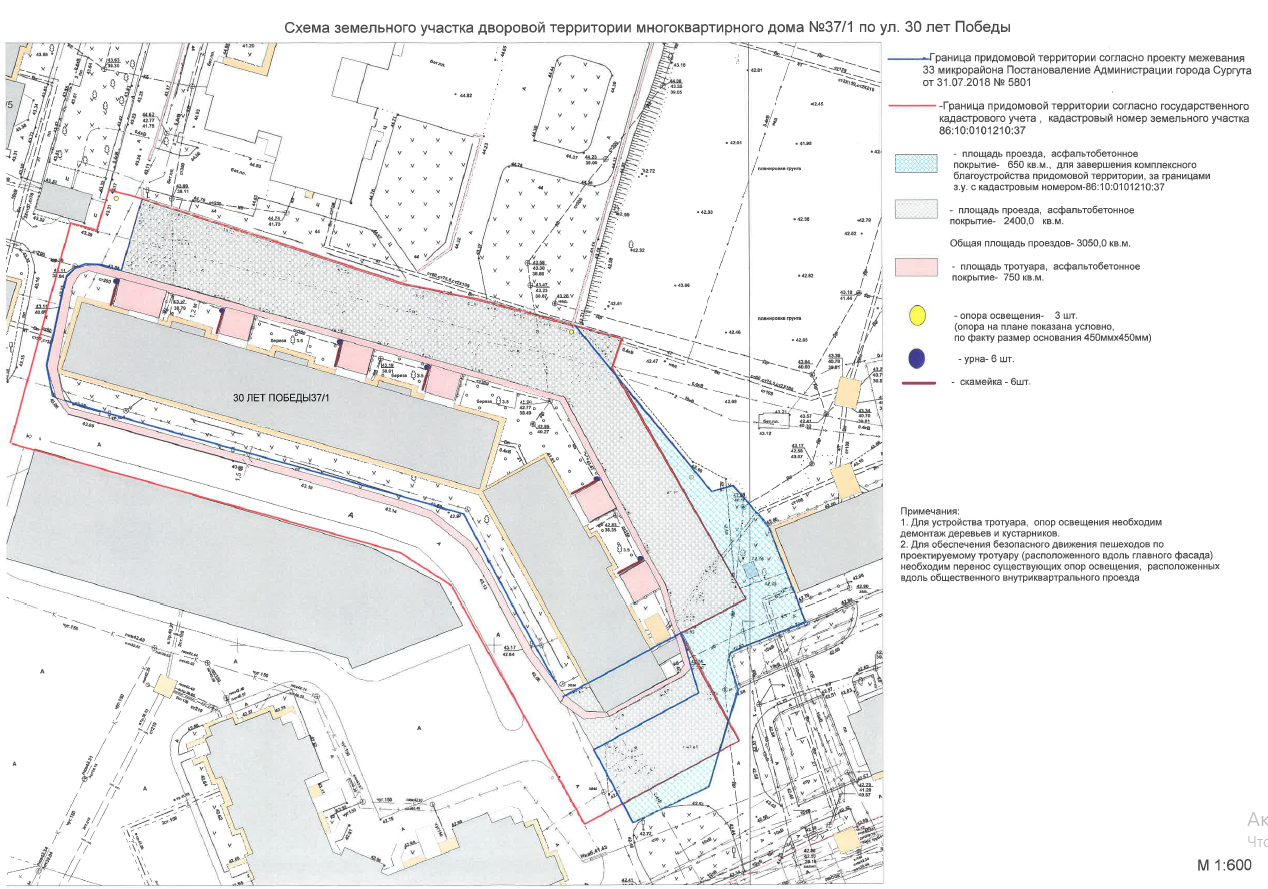 Уличный фонарь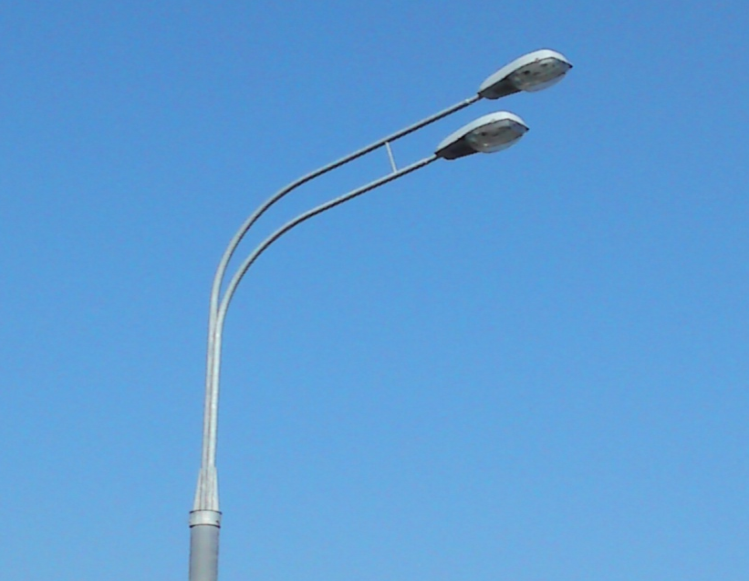 Скамейка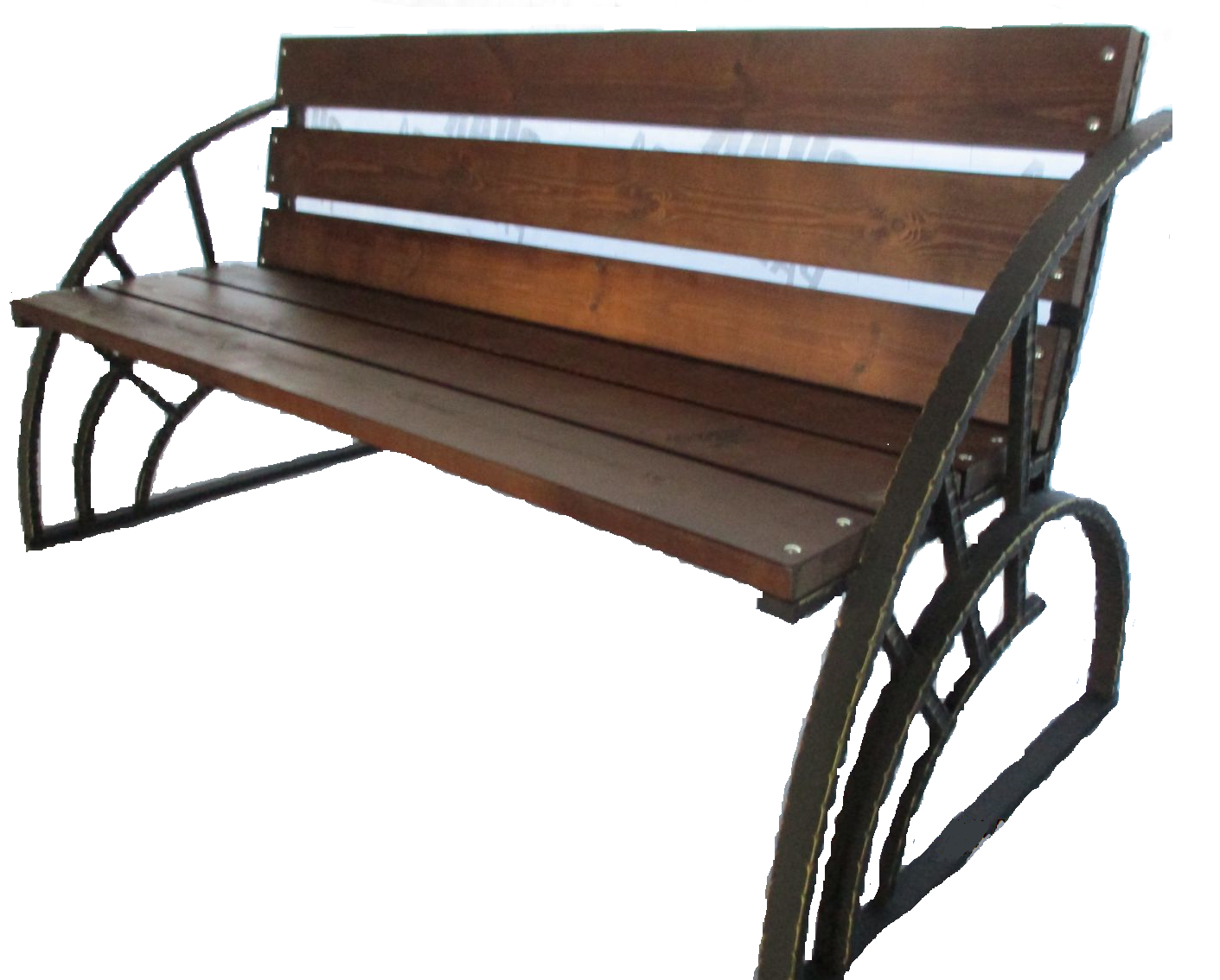 Урна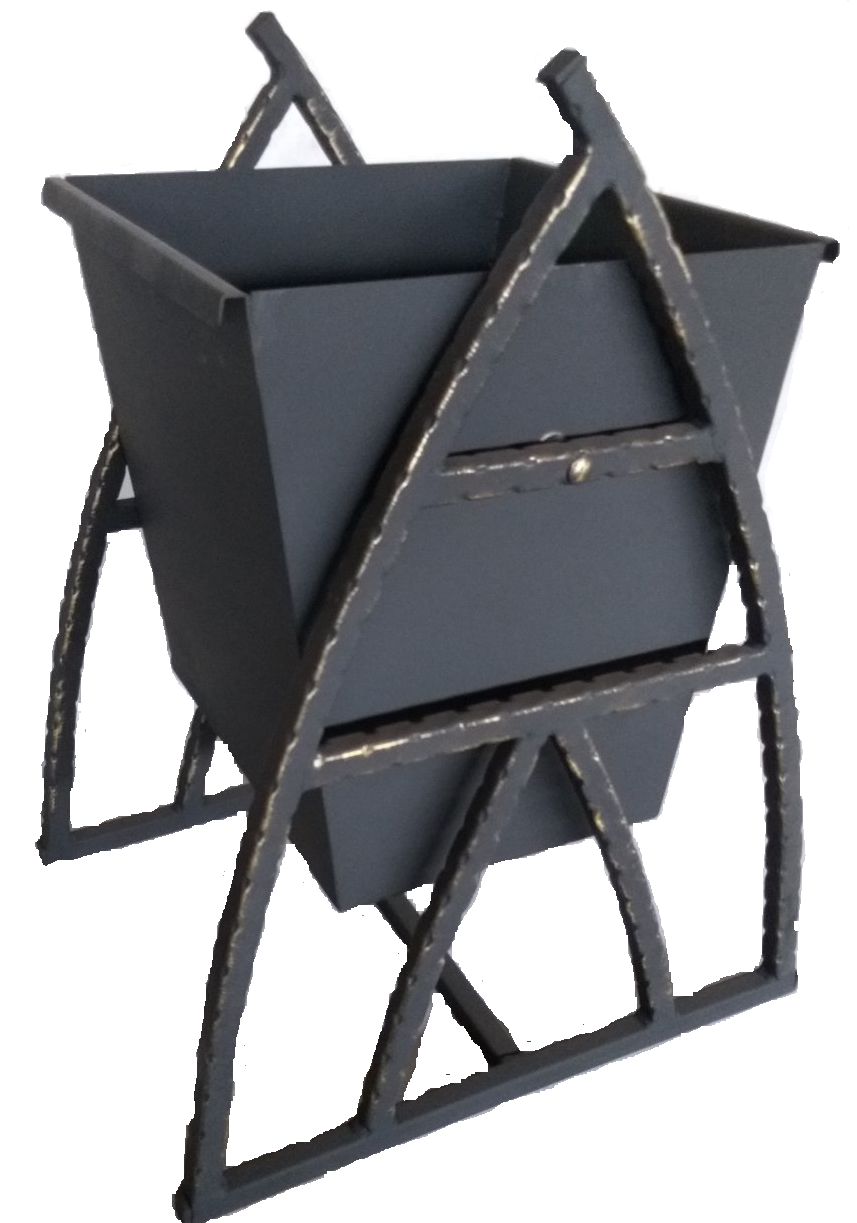 